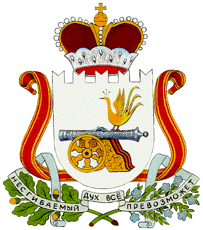 	АДМИНИСТРАЦИЯ МУНИЦИПАЛЬНОГО ОБРАЗОВАНИЯ              «ГЛИНКОВСКИЙ  РАЙОН» СМОЛЕНСКОЙ ОБЛАСТИП О С Т А Н О В Л Е Н И ЕВ соответствии с областным законом  от 04.09.2007 года № 90-з  «О  комиссиях  по делам несовершеннолетних и защите их прав», от 31.04.2008 года № 24-з  «О наделении  органов местного самоуправления муниципальных районов  и  городских округов Смоленской области государственными полномочиями по созданию и организации деятельности комиссий по делам несовершеннолетних и защите их прав»Администрация  муниципального образования «Глинковский район» Смоленской области    п о с т а н о в л я е т:1.    Утвердить персональный состав  Комиссии по делам несовершеннолетних и защите их прав в муниципальном образовании «Глинковский район» Смоленской области (далее по тексту – Комиссия)  согласно  приложения.          2. Признать утратившими силу постановления Администрации муниципального образования «Глинковский район»  Смоленской области:1)    от 21.06.2013г. № 145  «Об  утверждении персонального состава Комиссии по делам несовершеннолетних и защите их прав в муниципальном образовании «Глинковский  район» Смоленской области»; 2)   от 05.03.2014г. № 77 «О внесении изменений в постановление Администрации муниципального образования «Глинковский район» Смоленской области» от 21.06.2013 г. № 145; 3)   от 18.09.2014г. № 308 «О внесении изменений в постановление Администрации муниципального образования «Глинковский район» Смоленской области» от 21.06.2013 г. № 145; 4)   от 29.10.2014г. № 362 «О внесении изменений в постановление Администрации муниципального образования «Глинковский район» Смоленской области» от 21.06.2013 г. №  145; 5)   от 05.05.2015г. № 174 «О внесении изменений в постановление Администрации муниципального образования «Глинковский район» Смоленской области» от 21.06.2013 г. №  145; 6)   от 17.11.2015г. № 470 «О внесении изменений в постановление Администрации муниципального образования «Глинковский район» Смоленской области» от 21.06.2013 г. №  145; 7)   от 18.05.2016г. № 227 «О внесении изменений в постановление Администрации муниципального образования «Глинковский район» Смоленской области» от 21.06.2013 г. №  145; 8)   от 10.03.2017г. № 107 «О внесении изменений в постановление Администрации муниципального образования «Глинковский район» Смоленской области» от 21.06.2013 г. №  145; 9)   от 31.08.2017г. №  339 «О внесении изменений в постановление Администрации муниципального образования «Глинковский район» Смоленской области» от 21.06.2013 г.  № 145. 3.  Настоящее постановление подлежит официальному опубликованию.4.  Контроль за исполнением настоящего постановления оставляю за собой.Глава муниципального образования«Глинковский район» Смоленской области				     М.З. КалмыковСОСТАВКомиссии по  делам  несовершеннолетних и защите их прав вмуниципальном  образовании  «Глинковский район»  Смоленской областиот  21 июня  .  №  214Об утверждении персонального состава Комиссии по делам несовершеннолетних и защите их прав в муниципальном  образовании«Глинковский район»    Смоленской областиКожухов Евгений Владимирович–Заместитель главы  муниципального образования «Глинковский район» Смоленской области, председатель КомиссииБетремеева  Людмила Алексеевна–Начальник отдела по образованию,заместитель председателя КомиссииМельникова Татьяна Ивановна–Ведущий специалист отдела по образованию Администрации, заместитель председателя КомиссииПокатаева Елена Валерьевна–Ведущий специалист  Администрации,ответственный секретарь КомиссииЧлены Комиссии:Члены Комиссии:Члены Комиссии:Гимазетдинова  Галина Васильевна–Начальник  отдела Смоленского областного государственного учреждения «Центр занятости населения  Починковского района»  в Глинковском  районеКудрявцева  Татьяна Ивановна–Старший инспектор Дорогобужского МФ (дислокация в с. Глинка)  ФКУ УИИ УФСИН России по Смоленской областиМедведева  РозаМихайловна–Начальник отдела по культуре АдминистрацииСорокуменковаГалина  Валентиновна–Главный специалист в Глинковском районе  отдела социальной защиты населения в  Починковском районеКондрашова  ЕленаСергеевна–Врач-педиатр ОГБУЗ «Глинковская центральная больница»Башкирова Марика Сулаймановна– Инспектор ПДН  МО МВД  России «Дорогобужский»   Пункта  полиции  по Глинковскому району, капитан полицииБудаченкова ИринаИвановна–Главный редактор газеты «Глинковский вестник», депутат Глинковского районного совета депутатов